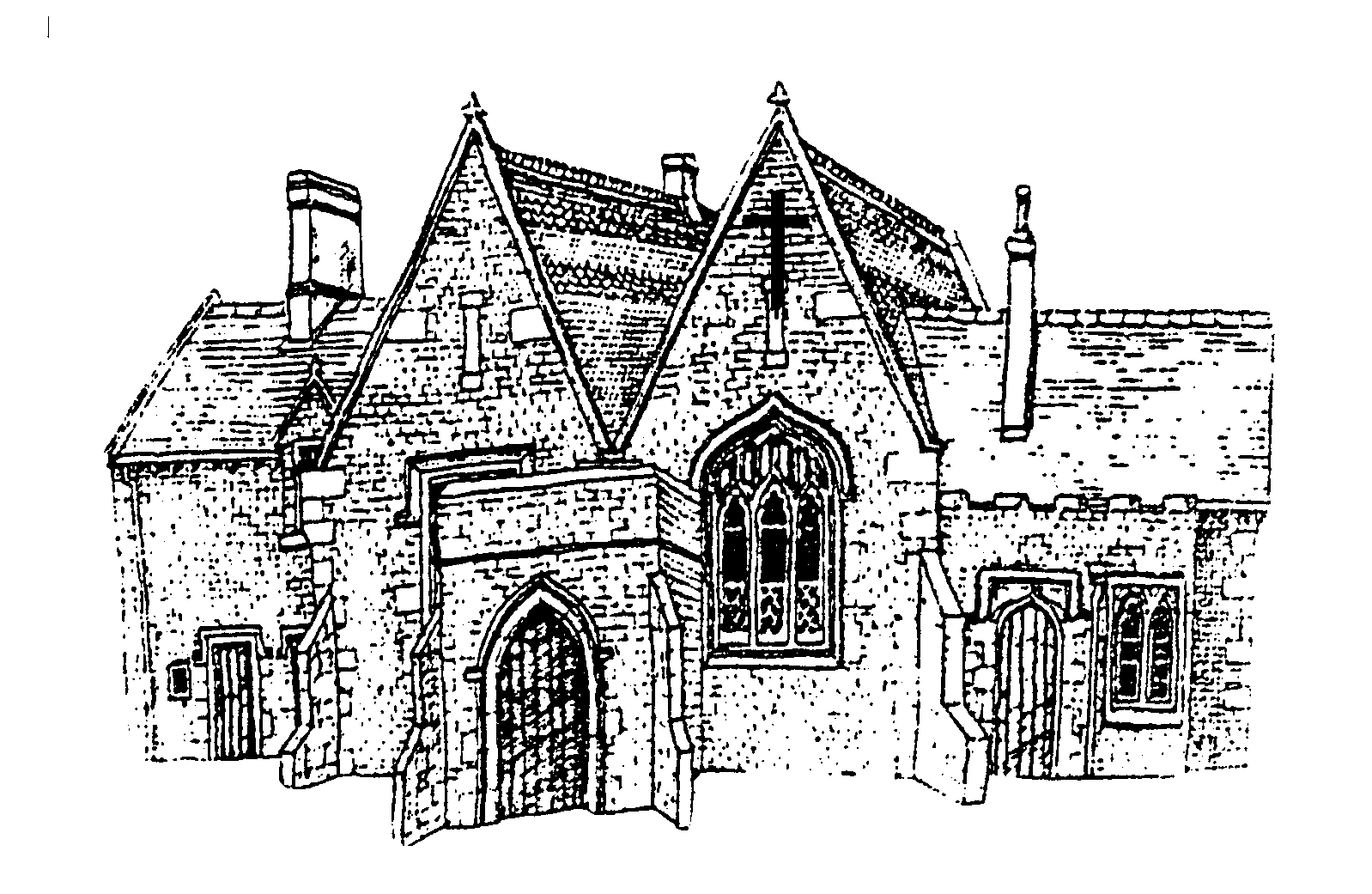 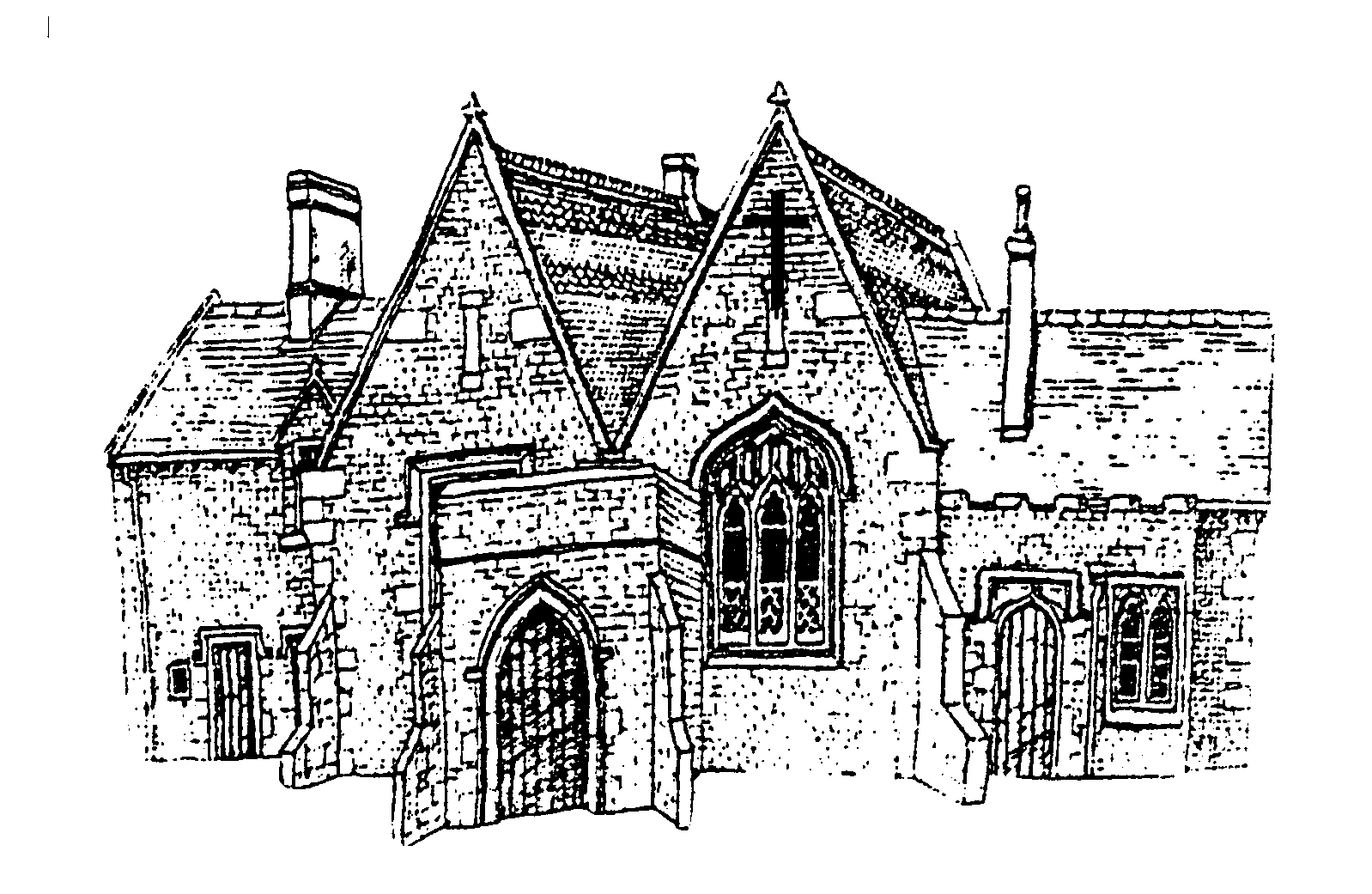 Literacy Our text focus will be Flashbacks in the Harry Potter series, combined with a focus on film. Children will be asked to write in a wide range of genres, demonstrating their command of the grammar and punctuation that we have been learning this year. Other texts include Children of the Benin Kingdom by Dinah Orji and Anne Frank.We will study comprehension skills regularly, where children work independently on a variety of texts.  Spelling strategies to identify mis-spelt words in own writing; to use known spellings as a basis for spelling other words with similar patterns or related meanings; to use independent spelling strategies, including: applying knowledge of spelling rules and exceptions; building words from other known words, and from awareness of the meaning or derivations of words; using dictionaries and IT spell-checks; Spelling conventions and rules learning and inventing spelling rules; inventing and using mnemonics for irregular or difficult spellings; unstressed vowel spellings in polysyllabic words;to extend work on word origins and derivations from previous term. Use personal reading, a range of dictionaries and previous knowledge to investigate words with common prefixes, suffixes, word roots;Grammar and PunctuationAdverbs, adverbials, fronted adverbials, colons, bullet points and dashes, descriptive language using powerful adjectives and tenses including past perfect and imperative.ReadingYear 5 pupils are encouraged to record their reading themselves.  Your child will have a reading log to complete at school and can record reading at home, in their home/school diaries.  They will be encouraged to change their library book regularly in line with Accelerated Reader.NumeracyNumeracy Children will complete a combination of arithmetic fluency and problem solving, focusing on:Adding and subtracting decimalsCalculations with moneyMultiplying 3 and 4 digit numbers by 2 digit numbers (eg. 1234 x 16)Multiplying fractions and converting between improper fractions and whole numbers.Converting between fractions, decimals and percentages.Learning to apply knowledge of fractions, percentages and ratio to problem solving.Geometry, 3D shapes and their nets.Co-ordinates, reflection and translationArea and perimeterLine Graphs and statisticsTimes tablesWe will continue to work on tables this term by mixing up the questions. Please help your child to work on these regularly and remember to use the PiXL Times Table App.Literacy Our text focus will be Flashbacks in the Harry Potter series, combined with a focus on film. Children will be asked to write in a wide range of genres, demonstrating their command of the grammar and punctuation that we have been learning this year. Other texts include Children of the Benin Kingdom by Dinah Orji and Anne Frank.We will study comprehension skills regularly, where children work independently on a variety of texts.  Spelling strategies to identify mis-spelt words in own writing; to use known spellings as a basis for spelling other words with similar patterns or related meanings; to use independent spelling strategies, including: applying knowledge of spelling rules and exceptions; building words from other known words, and from awareness of the meaning or derivations of words; using dictionaries and IT spell-checks; Spelling conventions and rules learning and inventing spelling rules; inventing and using mnemonics for irregular or difficult spellings; unstressed vowel spellings in polysyllabic words;to extend work on word origins and derivations from previous term. Use personal reading, a range of dictionaries and previous knowledge to investigate words with common prefixes, suffixes, word roots;Grammar and PunctuationAdverbs, adverbials, fronted adverbials, colons, bullet points and dashes, descriptive language using powerful adjectives and tenses including past perfect and imperative.ReadingYear 5 pupils are encouraged to record their reading themselves.  Your child will have a reading log to complete at school and can record reading at home, in their home/school diaries.  They will be encouraged to change their library book regularly in line with Accelerated Reader.Home Learning…….. How you can help